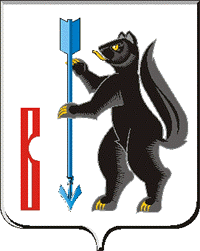 АДМИНИСТРАЦИЯГОРОДСКОГО ОКРУГА ВЕРХОТУРСКИЙП О С Т А Н О В Л Е Н И Еот 09.12.2020г. № 893г. ВерхотурьеО внесении изменений в муниципальную программу городского округа Верхотурский «Экология и природные ресурсы городского округа Верхотурский до 2025 года», утвержденную постановлением Администрации городского округа Верхотурский от 27.09.2019 № 794В соответствии с Бюджетным кодексом Российской Федерации, Федеральным законом от  № 131-ФЗ «Об общих принципах организации местного самоуправления в Российской Федерации», постановлением Администрации городского округа Верхотурский от 06.05.2019 № 373 «Об утверждении порядка формирования и реализации муниципальных программ городского округа Верхотурский», Решением Думы городского округа Верхотурский от 18.11.2020 № 51 «О внесении изменений в Решение Думы городского округа Верхотурский от 12.12.2019 № 33 «О бюджете городского округа Верхотурский на 2020 год и плановый период 2021 и 2022 годов», руководствуясь Уставом городского округа Верхотурский,ПОСТАНОВЛЯЮ:1.В муниципальную программу городского округа Верхотурский «Экология и природные ресурсы городского округа Верхотурский до 2025 года», утвержденную постановлением Администрации городского округа Верхотурский от 27.09.2019 № 794 (с изменениями), внести следующие изменения:1) в паспорте муниципальной программы городского округа Верхотурский «Экология и природные ресурсы городского округа Верхотурский до 2025 года» раздел «Объемы финансирования муниципальной программы по годам реализации, тыс. рублей» изложить в следующей редакции:2) План мероприятий по выполнению муниципальной программы городского округа Верхотурский «Экология и природные ресурсы городского округа Верхотурский до 2025 года» изложить в новой редакции, в соответствии с приложением 1 к настоящему постановлению;3) Цели, задачи и целевые показатели муниципальной программы городского округа Верхотурский «Экология и природные ресурсы городского округа Верхотурский до 2025 года» изложить в новой редакции, в соответствии с приложением 2 к настоящему постановлению.2.Опубликовать настоящее постановление в информационном бюллетене «Верхотурская неделя» и разместить на официальном сайте городского округа Верхотурский.3.Контроль исполнения настоящего постановления оставляю за собой.Глава городского округа Верхотурский                                                     А.Г. ЛихановОбъемы финансирования муниципальной программы по годам реализации, тыс. рублейВСЕГО: 15 637,69 тыс. рублейместный бюджет:2020 – 8 761,42021 – 999,22022 – 999,22023 – 1450,792024 – 1508,762025 – 1568,94областной бюджет:2020 – 349,42021 – 0,02022 – 0,02023 – 0,02024 – 0,02025 – 0,0